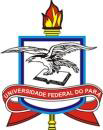 SERVIÇO PÚBLICO FEDERALUNIVERSIDADE FEDERAL DO PARÁCAMPUS UNIVERSITÁRIO DE ABAETETUBAFACULDADE DE CIÊNCIAS EXATAS E TECNOLOGIARESUMO DE LEITURA DO TEXTOOrientações:Salve o relatório no formato WORD e envie para o e-mail: osvaldosb@ufpa.br. O RESUMO avaliado, com a pontuação será enviado para o mesmo e-mail registrado.Resumo de leitura de texto: Cada aluno receberá um trabalho acadêmico que trata do ensino da matemática com o uso da história da matemática. Deve-se produzir um resumo do trabalho lido evidenciando os pontos a seguir: a temática do trabalho, a metodologia e os objetivos do trabalho e a conclusão do estudo. Será disponibilizada uma ficha para a apresentações das impressões sobre o texto estudado.DisciplinaNome CompletoTurmaData da EntregaPontuação Critérios de AvaliaçãoPontuaçãoPontualidade5,0Sobre os objetivos e metodologia20,0Sobre o tema do trabalho10,0Sobre a conclusão do estudo15,0Total50,00TÍTULO E AUTOR DO TEXTO EM ESTUDO01 – Sobre os objetivos e metodologia;Pontuação máxima: 20,0Pontuação alcançadaComentário do professorComentário do professorComentário do professorComentário do professor02 - Sobre o tema do trabalho;Pontuação máxima: 10,0Pontuação alcançadaComentário do professorComentário do professorComentário do professorComentário do professor03 - Sobre a conclusão do estudo.Pontuação máxima: 15,0Pontuação alcançadaComentário do professorComentário do professorComentário do professorComentário do professorFaça seu comentário final sobre o texto estudado